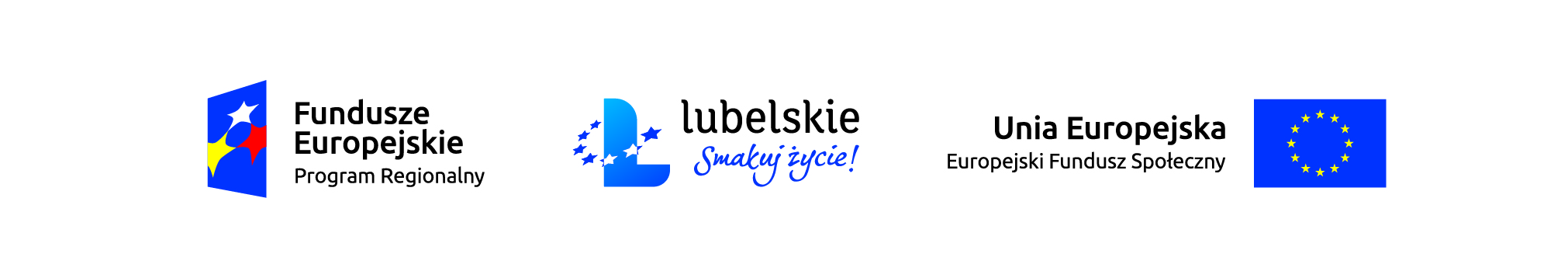                                                                                                                                                     Tomaszów Lubelski, dnia 28 maj 2018 r.Powiat Tomaszowski
z siedzibą w Tomaszowie Lub.reprezentowany przez Zespół Szkół Nr2
ul. Żwirki i Wigury 3
22-600 Tomaszów LubelskiINFORMACJA O WYBORZE NAJKORZYSTNIEJSZEJ OFERTYNa podstawie art. 92 ust. 1 ustawy z dnia 29 stycznia 2004 r. - Prawo zamówień publicznych (Dz. U. z 2017 r.      poz.1579 z późn. zm.) Powiat Tomaszowski z siedzibą w Tomaszowie Lubelskim reprezentowany przez Zespół Szkół Nr 2  z siedzibą w Tomaszowie Lubelskim , ul Żwirki i Wigury 3 zawiadamia, że w wyniku prowadzonego postępowania o udzielenie zamówienia publicznego w trybie przetargu nieograniczonego na wykonanie zadania pn.: Dostawa sprzętu  pomocy dydaktycznych dla Zespołu Szkół Nr2 w Tomaszowie Lubelskim” nr sprawy: ZS2.ZP.26.1.2.18   z podziałem na części( zadania) przeprowadzonego zgodnie z art. 24 ust.1 pkt 12-23 ustawy  Pzp. Zamawiający dokonał oceny ofert i zbadał czy Wykonawca, którego oferta została oceniona jako najkorzystniejsza nie podlega wykluczeniu oraz spełnia warunki udziału w postępowaniu .Wykonawcy, którzy złożyli oferty  do poszczególnych  zadań  : Zamawiający informuje, że umowa w sprawie zamówienia publicznego zostanie zawarta w terminie nie krótszym niż ustalony w art 94 ust1 pkt2 ustawy Pzp.W załączeniu: Wykaz Wykonawców, którzy otrzymają zawiadomienia o wyniku postępowania (zał. Nr1)                                                                                                                                 Dyrektor                                                                                                                         Zespołu Szkół Nr 2                                                                                                                                       /-/                                                                                                                         Waldemar  TypekZS2.ZP.26.1.2.18                                                                                                                                           Załącznik Nr 1 Otrzymują:     	                                                                                                                   Dyrektor                                                                                                                         Zespołu Szkół Nr 2                                                                                                                                       /-/                                                                                                                         Waldemar  TypekZadanie 1.  Dostawa pomocy dydaktycznych  – pracownia chemicznaZadanie 1.  Dostawa pomocy dydaktycznych  – pracownia chemicznaZadanie 1.  Dostawa pomocy dydaktycznych  – pracownia chemicznaZadanie 1.  Dostawa pomocy dydaktycznych  – pracownia chemicznaZadanie 1.  Dostawa pomocy dydaktycznych  – pracownia chemicznaZadanie 1.  Dostawa pomocy dydaktycznych  – pracownia chemicznaZadanie 1.  Dostawa pomocy dydaktycznych  – pracownia chemicznaNr oferty.   Nr oferty.   Nazwa i adres wykonawcy Kryterium:    CenaWaga 1000%,max-100 pktKryterium:    CenaWaga 1000%,max-100 pktŁączna ilość punktów wynosi: Łączna ilość punktów wynosi: Oferta nr 1 Oferta nr 1 TESORA Grażyna Tomaszekul. Elizy Orzeszkowej 38,43-300 Bielsko Biała           64,74           64,74                64,74                64,74Oferta nr 3Oferta nr 3Przedsiębiorstwo Handlowo- Usługowe EL HYDROS.C. K. Zawierucha , A. Ogłoza                         Suchowola 626- 020 Chmielnik 100,00100,00              100,00              100,00W zadaniu 1 wybrana została jako najkorzystniejsza oferta nr 3 złożona przez Wykonawcę:                                                                                              Przedsiębiorstwo Handlowo- Usługowe EL HYDRO S.C                                                                                                                                             K. Zawierucha,  A. Ogłoza                           Suchowola 6                                                                                                                                                         	26-020 ChmielnikUzasadnienie wyboru:Wybrany Wykonawca nie podlega wykluczeniu, jego oferta nie podlega odrzuceniu. Wykonawca spełnił warunki opisane w SIWZ oraz jego oferta przedstawia najkorzystniejszy  ceny określon w SIWZ:Cena- waga kryterium  100%   - 100,00pkt.Oferta w/w Wykonawcy uzyskała największą łączną liczbę punktów w kryterium oceny ofert – 100,00 pktW zadaniu 1 wybrana została jako najkorzystniejsza oferta nr 3 złożona przez Wykonawcę:                                                                                              Przedsiębiorstwo Handlowo- Usługowe EL HYDRO S.C                                                                                                                                             K. Zawierucha,  A. Ogłoza                           Suchowola 6                                                                                                                                                         	26-020 ChmielnikUzasadnienie wyboru:Wybrany Wykonawca nie podlega wykluczeniu, jego oferta nie podlega odrzuceniu. Wykonawca spełnił warunki opisane w SIWZ oraz jego oferta przedstawia najkorzystniejszy  ceny określon w SIWZ:Cena- waga kryterium  100%   - 100,00pkt.Oferta w/w Wykonawcy uzyskała największą łączną liczbę punktów w kryterium oceny ofert – 100,00 pktW zadaniu 1 wybrana została jako najkorzystniejsza oferta nr 3 złożona przez Wykonawcę:                                                                                              Przedsiębiorstwo Handlowo- Usługowe EL HYDRO S.C                                                                                                                                             K. Zawierucha,  A. Ogłoza                           Suchowola 6                                                                                                                                                         	26-020 ChmielnikUzasadnienie wyboru:Wybrany Wykonawca nie podlega wykluczeniu, jego oferta nie podlega odrzuceniu. Wykonawca spełnił warunki opisane w SIWZ oraz jego oferta przedstawia najkorzystniejszy  ceny określon w SIWZ:Cena- waga kryterium  100%   - 100,00pkt.Oferta w/w Wykonawcy uzyskała największą łączną liczbę punktów w kryterium oceny ofert – 100,00 pktW zadaniu 1 wybrana została jako najkorzystniejsza oferta nr 3 złożona przez Wykonawcę:                                                                                              Przedsiębiorstwo Handlowo- Usługowe EL HYDRO S.C                                                                                                                                             K. Zawierucha,  A. Ogłoza                           Suchowola 6                                                                                                                                                         	26-020 ChmielnikUzasadnienie wyboru:Wybrany Wykonawca nie podlega wykluczeniu, jego oferta nie podlega odrzuceniu. Wykonawca spełnił warunki opisane w SIWZ oraz jego oferta przedstawia najkorzystniejszy  ceny określon w SIWZ:Cena- waga kryterium  100%   - 100,00pkt.Oferta w/w Wykonawcy uzyskała największą łączną liczbę punktów w kryterium oceny ofert – 100,00 pktW zadaniu 1 wybrana została jako najkorzystniejsza oferta nr 3 złożona przez Wykonawcę:                                                                                              Przedsiębiorstwo Handlowo- Usługowe EL HYDRO S.C                                                                                                                                             K. Zawierucha,  A. Ogłoza                           Suchowola 6                                                                                                                                                         	26-020 ChmielnikUzasadnienie wyboru:Wybrany Wykonawca nie podlega wykluczeniu, jego oferta nie podlega odrzuceniu. Wykonawca spełnił warunki opisane w SIWZ oraz jego oferta przedstawia najkorzystniejszy  ceny określon w SIWZ:Cena- waga kryterium  100%   - 100,00pkt.Oferta w/w Wykonawcy uzyskała największą łączną liczbę punktów w kryterium oceny ofert – 100,00 pktW zadaniu 1 wybrana została jako najkorzystniejsza oferta nr 3 złożona przez Wykonawcę:                                                                                              Przedsiębiorstwo Handlowo- Usługowe EL HYDRO S.C                                                                                                                                             K. Zawierucha,  A. Ogłoza                           Suchowola 6                                                                                                                                                         	26-020 ChmielnikUzasadnienie wyboru:Wybrany Wykonawca nie podlega wykluczeniu, jego oferta nie podlega odrzuceniu. Wykonawca spełnił warunki opisane w SIWZ oraz jego oferta przedstawia najkorzystniejszy  ceny określon w SIWZ:Cena- waga kryterium  100%   - 100,00pkt.Oferta w/w Wykonawcy uzyskała największą łączną liczbę punktów w kryterium oceny ofert – 100,00 pktW zadaniu 1 wybrana została jako najkorzystniejsza oferta nr 3 złożona przez Wykonawcę:                                                                                              Przedsiębiorstwo Handlowo- Usługowe EL HYDRO S.C                                                                                                                                             K. Zawierucha,  A. Ogłoza                           Suchowola 6                                                                                                                                                         	26-020 ChmielnikUzasadnienie wyboru:Wybrany Wykonawca nie podlega wykluczeniu, jego oferta nie podlega odrzuceniu. Wykonawca spełnił warunki opisane w SIWZ oraz jego oferta przedstawia najkorzystniejszy  ceny określon w SIWZ:Cena- waga kryterium  100%   - 100,00pkt.Oferta w/w Wykonawcy uzyskała największą łączną liczbę punktów w kryterium oceny ofert – 100,00 pktZadanie 2.  Dostawa pomocy dydaktycznych – pracownia geograficzna Zadanie 2.  Dostawa pomocy dydaktycznych – pracownia geograficzna Zadanie 2.  Dostawa pomocy dydaktycznych – pracownia geograficzna Zadanie 2.  Dostawa pomocy dydaktycznych – pracownia geograficzna Zadanie 2.  Dostawa pomocy dydaktycznych – pracownia geograficzna Zadanie 2.  Dostawa pomocy dydaktycznych – pracownia geograficzna Zadanie 2.  Dostawa pomocy dydaktycznych – pracownia geograficzna Nr oferty.Nr oferty.                         Nazwa i adres wykonawcy                         Nazwa i adres wykonawcyKryterium:    CenaWaga 100%,100 pktKryterium:    CenaWaga 100%,100 pktŁączna ilość punktów wynosi:Oferta nr 1Oferta nr 1TESORA Grażyna Tomaszekul. Elizy Orzeszkowej 38,43-300 Bielsko BiałaTESORA Grażyna Tomaszekul. Elizy Orzeszkowej 38,43-300 Bielsko Biała 81,72 81,72 81,72Oferta nr 2Oferta nr 2P.U.H. MERITUM Adam Kruk  ul. Struga29,  20-709 Lublin P.U.H. MERITUM Adam Kruk  ul. Struga29,  20-709 Lublin 100,00100,00100,00Oferta nr 3Oferta nr 3Przedsiębiorstwo Handlowo- Usługowe EL HYDROS.C. K. Zawierucha , A. Ogłoza                         Suchowola 626- 020 Chmielnik Przedsiębiorstwo Handlowo- Usługowe EL HYDROS.C. K. Zawierucha , A. Ogłoza                         Suchowola 626- 020 Chmielnik                87,41               87,41     87,41W zadaniu 2 wybrana została jako najkorzystniejsza oferta nr 2 złożona przez Wykonawcę:                                                                P.U.H. MERITUM Adam Kruk                                                                  ul. Struga29,                                                                  20-709 Lublin                                            Uzasadnienie wyboru:Wybrany Wykonawca nie podlega wykluczeniu, jego oferta nie podlega odrzuceniu. Wykonawca spełnił warunki opisane w SIWZ oraz jego oferta przedstawia  najkorzystniejszą  cenę określoną w SIWZ:Cena- waga kryterium   100%   - 100,00pkt.Oferta w/w Wykonawcy uzyskała największą łączną liczbę punktów w kryterium oceny ofert – 100,00 pktW zadaniu 2 wybrana została jako najkorzystniejsza oferta nr 2 złożona przez Wykonawcę:                                                                P.U.H. MERITUM Adam Kruk                                                                  ul. Struga29,                                                                  20-709 Lublin                                            Uzasadnienie wyboru:Wybrany Wykonawca nie podlega wykluczeniu, jego oferta nie podlega odrzuceniu. Wykonawca spełnił warunki opisane w SIWZ oraz jego oferta przedstawia  najkorzystniejszą  cenę określoną w SIWZ:Cena- waga kryterium   100%   - 100,00pkt.Oferta w/w Wykonawcy uzyskała największą łączną liczbę punktów w kryterium oceny ofert – 100,00 pktW zadaniu 2 wybrana została jako najkorzystniejsza oferta nr 2 złożona przez Wykonawcę:                                                                P.U.H. MERITUM Adam Kruk                                                                  ul. Struga29,                                                                  20-709 Lublin                                            Uzasadnienie wyboru:Wybrany Wykonawca nie podlega wykluczeniu, jego oferta nie podlega odrzuceniu. Wykonawca spełnił warunki opisane w SIWZ oraz jego oferta przedstawia  najkorzystniejszą  cenę określoną w SIWZ:Cena- waga kryterium   100%   - 100,00pkt.Oferta w/w Wykonawcy uzyskała największą łączną liczbę punktów w kryterium oceny ofert – 100,00 pktW zadaniu 2 wybrana została jako najkorzystniejsza oferta nr 2 złożona przez Wykonawcę:                                                                P.U.H. MERITUM Adam Kruk                                                                  ul. Struga29,                                                                  20-709 Lublin                                            Uzasadnienie wyboru:Wybrany Wykonawca nie podlega wykluczeniu, jego oferta nie podlega odrzuceniu. Wykonawca spełnił warunki opisane w SIWZ oraz jego oferta przedstawia  najkorzystniejszą  cenę określoną w SIWZ:Cena- waga kryterium   100%   - 100,00pkt.Oferta w/w Wykonawcy uzyskała największą łączną liczbę punktów w kryterium oceny ofert – 100,00 pktW zadaniu 2 wybrana została jako najkorzystniejsza oferta nr 2 złożona przez Wykonawcę:                                                                P.U.H. MERITUM Adam Kruk                                                                  ul. Struga29,                                                                  20-709 Lublin                                            Uzasadnienie wyboru:Wybrany Wykonawca nie podlega wykluczeniu, jego oferta nie podlega odrzuceniu. Wykonawca spełnił warunki opisane w SIWZ oraz jego oferta przedstawia  najkorzystniejszą  cenę określoną w SIWZ:Cena- waga kryterium   100%   - 100,00pkt.Oferta w/w Wykonawcy uzyskała największą łączną liczbę punktów w kryterium oceny ofert – 100,00 pktW zadaniu 2 wybrana została jako najkorzystniejsza oferta nr 2 złożona przez Wykonawcę:                                                                P.U.H. MERITUM Adam Kruk                                                                  ul. Struga29,                                                                  20-709 Lublin                                            Uzasadnienie wyboru:Wybrany Wykonawca nie podlega wykluczeniu, jego oferta nie podlega odrzuceniu. Wykonawca spełnił warunki opisane w SIWZ oraz jego oferta przedstawia  najkorzystniejszą  cenę określoną w SIWZ:Cena- waga kryterium   100%   - 100,00pkt.Oferta w/w Wykonawcy uzyskała największą łączną liczbę punktów w kryterium oceny ofert – 100,00 pktW zadaniu 2 wybrana została jako najkorzystniejsza oferta nr 2 złożona przez Wykonawcę:                                                                P.U.H. MERITUM Adam Kruk                                                                  ul. Struga29,                                                                  20-709 Lublin                                            Uzasadnienie wyboru:Wybrany Wykonawca nie podlega wykluczeniu, jego oferta nie podlega odrzuceniu. Wykonawca spełnił warunki opisane w SIWZ oraz jego oferta przedstawia  najkorzystniejszą  cenę określoną w SIWZ:Cena- waga kryterium   100%   - 100,00pkt.Oferta w/w Wykonawcy uzyskała największą łączną liczbę punktów w kryterium oceny ofert – 100,00 pktL.p.                                                                       Nazwa i adres wykonawcy1TESORA Grażyna Tomaszek, ul. Elizy Orzeszkowej 38, 43-300 Bielsko Biała2.P.U.H. MERITUM Adam Kruk  ul. Struga29,  20-709 Lublin3.Przedsiębiorstwo Handlowo- Usługowe EL HYDRO S.C. K. Zawierucha , A. Ogłoza                                                           Suchowola 6, 26- 020 Chmielnik